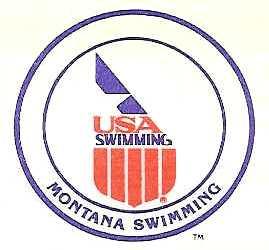 2018 Montana Swimming Short Course Junior B-C Championship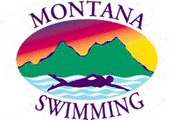 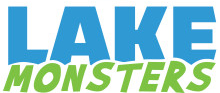 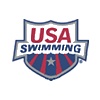 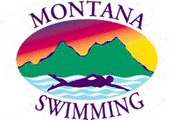 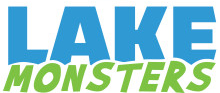 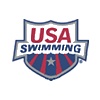 Hosted by the Lake Monsters Swim Team March 10-11,, 2018 - Polson, MontanaThe meet is held under the Sanction of USA Swimming, Inc., issued by Montana Swimming, Inc. Sanction # 1073Meet Referee				Meet Director				Meet RegistrarName: Curt Jacobson			Jeff Smith				Lanni JacobsonPhone: (406) 370-2460 			Phone: (406) 883-4567			Phone: (406) 544-1170E-mail: cjacobson@ctgmt.com		E-mail: jeff@mvaquatics.org		E-mail: lanni@ctgmt.com 2018 MT Swimming/LAKE MONSTER B-C ChampionshipMarch 10-11, 2018All Events are Timed FinalsMT Swimming B-C Entry Fee Summary and Waiver/Release FormComplete and email or mail this form along with entry fees to (checks payable to MT Swimming):Lanni JacobsonPO Box 8276Missoula, MT  59807Lanni@ctgmt.comWaiver, Acknowledgement and Liability Release:I, the undersigned coach or team representative, verify that all of the swimmers and coaches listed on the enclosed entry are registered with USA Swimming. Swimmer and coach registration will be verified. I acknowledge that I am familiar with the Safety Rules of USA Swimming, Inc. and Montana Swimming, Inc. regarding warm-up procedures and meet safety guidelines, and that I shall be responsible for the compliance of my swimmers with those rules during this meet. MVA, Montana Swimming, Inc., and USA Swimming, Inc., their agents, employees, and coaches shall be held free and harmless from any and all liabilities or claims for damages arising by reason of illness or injury to anyone during the conduct of this meet. I also acknowledge that by entering this meet, I am granting permission for the names of any or all of my team’s swimmers to be published on the internet in the form of Psych Sheets, Meet Results, or any other documents associated with the running of this meet. This meet may be covered by the media, including photographs, video, web casting and other forms of obtaining images of athletes participating in the meet. Entry into the meet is acknowledgement and consent to this fact.We hereby submit our team’s entry sheets and fees for your upcoming meet and verify that the above named coaches will be in attendance. These coaches are current in all the requirements set forth by USA Swimming; Red Cross Safety Training for Swim Coaches or Lifeguard Training, First Aid and CPR. __________________________________________________________________________________________SIGNATURE (Coach or Club Representative)	Title			CLUB			DATEMASTER ENTRY FORM 2018 Montana Swimming Junior B-C State Championships March 10-11, 2018Team: ___________________________ Coach: ________________________ E-mail: _____________________Address: _______________________________________________________ Phone: _____________________City: _________________________ State: ______ Zip Code: _________ Team Abbreviation: _______________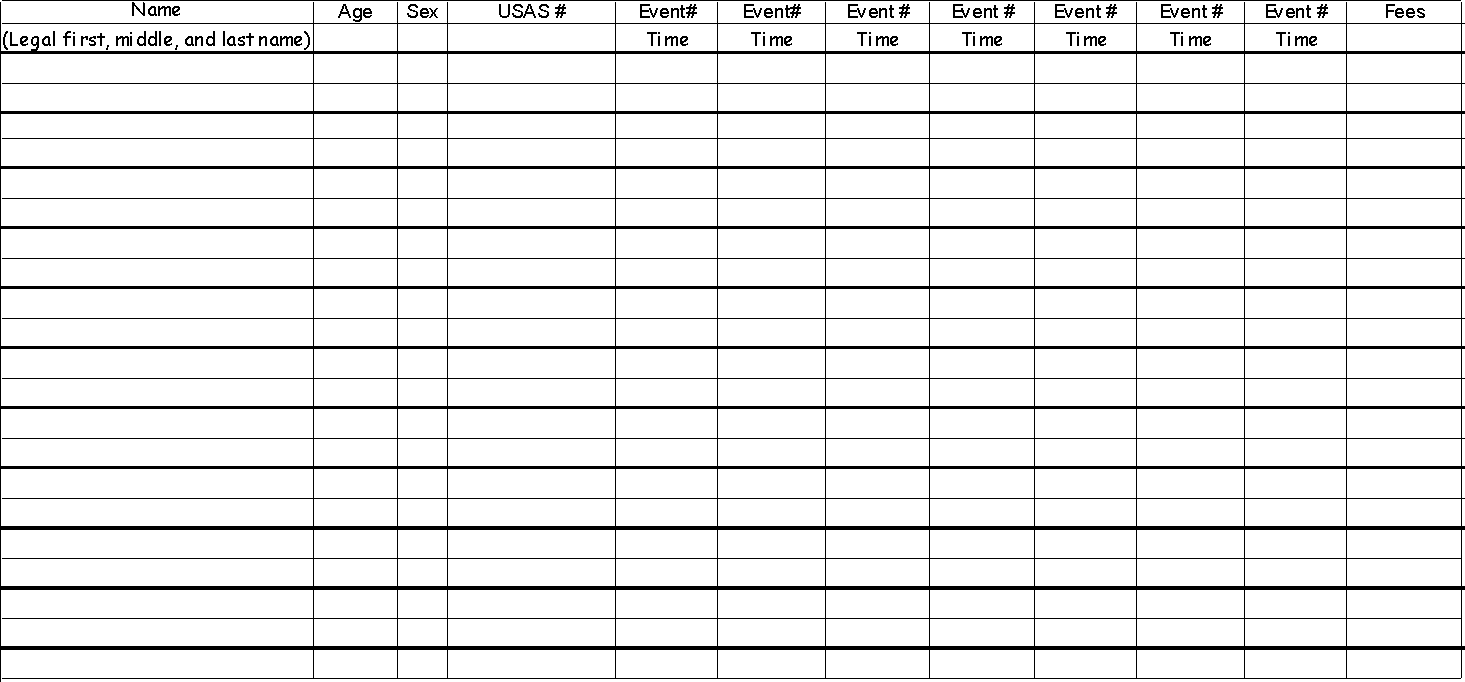 Total Swimmers this sheet___________ x $35.00 = ______________Total Relays_______________________ x $8.00 = _______________Total Due					  $______________FACILITYMVA is a regulation 25-yard, eight-lane pool with non-turbulent lane dividers and scoreboard/clock display showing event, heat, lane, place and time. Eight lanes will be used for the competition. MVA is equipped with Spectrum Aquatics Xcellerator starting blocks.  At the discretion of meet officials, periodic breaks in the competition cycle will be provided for warm-up and warm down between events. The start end is 12’ deep and the turn end is 4’ deep. The competition course has been certified by USA Swimming as a “Permanent Racing Course.” The copy of such certification is on file with USA Swimming.This is a partial closed deck meet; only athletes, certified coaches, USA officials, timers and meet management may be behind the blocks and in the timing area. Exception: One (1) parent of an 8 & Under swimmer may be at the start area two (2) heats prior and one (1) heat after the swimmers event.Timing will be by an automatic Colorado Timing System with touch pads on the start end and manual backup timers. All events will be timed finals.There is seating available on deck for spectators and a room will be provided for swimmers and families to set up camp.MVA is a regulation 25-yard, eight-lane pool with non-turbulent lane dividers and scoreboard/clock display showing event, heat, lane, place and time. Eight lanes will be used for the competition. MVA is equipped with Spectrum Aquatics Xcellerator starting blocks.  At the discretion of meet officials, periodic breaks in the competition cycle will be provided for warm-up and warm down between events. The start end is 12’ deep and the turn end is 4’ deep. The competition course has been certified by USA Swimming as a “Permanent Racing Course.” The copy of such certification is on file with USA Swimming.This is a partial closed deck meet; only athletes, certified coaches, USA officials, timers and meet management may be behind the blocks and in the timing area. Exception: One (1) parent of an 8 & Under swimmer may be at the start area two (2) heats prior and one (1) heat after the swimmers event.Timing will be by an automatic Colorado Timing System with touch pads on the start end and manual backup timers. All events will be timed finals.There is seating available on deck for spectators and a room will be provided for swimmers and families to set up camp.LOCATIONThe Mission Valley Aquatic Center is located at 309 Ridgewater Dr., Polson, Montana, 59860.The Mission Valley Aquatic Center is located at 309 Ridgewater Dr., Polson, Montana, 59860.MEET FORMATThis is a timed finals meet. Individual events will be swum as combined age groups as listed in the entry list on page 9. All individual events will be scored as 8 & Under, 10 & Under, 11-12, 13-14, 15-16, and 17-21; boys & girls for each age group.  All events will start from the starting block end of the pool.The 1000-yard Freestyle and 500-yard Freestyle may be deck seeded, if required, after positive check-in as a mixed age group and single sex event and will be scored by age group and female/male. Swimmers in the 1000 Free & 500 Free must provide their own timers and their own counters. The 1000-yard Freestyle and 500-yard Freestyle will be swum fastest to slowest and will alternate girls and boys heats.At the Meet Referee’s discretion, events may be combined by age, gender, provided there is at least one empty lane between such combined events. The Referee may waive the empty lane requirement with the concurrence of the coaches of the affected swimmers.If only a few swimmers are entered into an event, other events may be combined, seeded and swum as a mixed event at the meet referee’s discretion, but will be scored and awarded by sex and age group.Relays will be seeded and swum as mixed. Teams may compete as all girls, all boys, or a mix of boys and girls.This is a timed finals meet. Individual events will be swum as combined age groups as listed in the entry list on page 9. All individual events will be scored as 8 & Under, 10 & Under, 11-12, 13-14, 15-16, and 17-21; boys & girls for each age group.  All events will start from the starting block end of the pool.The 1000-yard Freestyle and 500-yard Freestyle may be deck seeded, if required, after positive check-in as a mixed age group and single sex event and will be scored by age group and female/male. Swimmers in the 1000 Free & 500 Free must provide their own timers and their own counters. The 1000-yard Freestyle and 500-yard Freestyle will be swum fastest to slowest and will alternate girls and boys heats.At the Meet Referee’s discretion, events may be combined by age, gender, provided there is at least one empty lane between such combined events. The Referee may waive the empty lane requirement with the concurrence of the coaches of the affected swimmers.If only a few swimmers are entered into an event, other events may be combined, seeded and swum as a mixed event at the meet referee’s discretion, but will be scored and awarded by sex and age group.Relays will be seeded and swum as mixed. Teams may compete as all girls, all boys, or a mix of boys and girls.RACING STARTSAny swimmer entered in the meet, unaccompanied by an USA Swimming member coach, must be certified by an USA Swimming member coach as being proficient in performing a racing start or must start each race from within the water. It is the responsibility of the swimmer or the swimmer’s legal guardian to ensure compliance with this requirement. Any swimmers who must start in the water shall be listed in a separate document returned with the entries.Any swimmer entered in the meet, unaccompanied by an USA Swimming member coach, must be certified by an USA Swimming member coach as being proficient in performing a racing start or must start each race from within the water. It is the responsibility of the swimmer or the swimmer’s legal guardian to ensure compliance with this requirement. Any swimmers who must start in the water shall be listed in a separate document returned with the entries.SAFETYThe Montana Swimming Safety guidelines are in effect for this meet and will be enforced. For circle swimming during warm-ups and cool downs, swimmers must enter the pool using a three point entry. Coaches are advised to closely supervise their swimmers at all times, and are responsible for informing swimmers of the provisions of the safety code before attending the meet.NO running or horseplay will be tolerated.A Safety Marshall will be on deck during the meet.The Montana Swimming Safety guidelines are in effect for this meet and will be enforced. For circle swimming during warm-ups and cool downs, swimmers must enter the pool using a three point entry. Coaches are advised to closely supervise their swimmers at all times, and are responsible for informing swimmers of the provisions of the safety code before attending the meet.NO running or horseplay will be tolerated.A Safety Marshall will be on deck during the meet.RULESThis meet will be conducted in accordance with the current USA Swimming and Montana Swimming Rules and Regulations, except where rules therein are optional and exceptions are stated. All swimmers must be under the supervision of a USAS member coach during all warm-ups, competition, and warm-downs. Swimmers competing at the meet without their regular coach in attendance will be assigned to a coach in attendance at the meet. Swimmers may request being assigned to a specific coach at registration. Use of audio or visual recording devices, including a cell phone and drones, is not permitted in changing areas, rest rooms, locker rooms or behind starting blocks. Operation of a drone, or any flying apparatus, is prohibited over the venue (pools, athlete/coach areas, spectator areas and open ceiling locker rooms) any time athletes, coaches, officials and/or spectators are present. Except where venue facilities require otherwise, changing into or out of swimsuits other than in locker rooms or other designated areas is not appropriate and is prohibited. No glass containers, tobacco, or alcoholic beverages are allowed in the swimming venue.The USA Swimming Code of Conduct and athlete protection provisions will be enforced. All persons acting in any coaching capacity on deck must be currently registered coach members of USA Swimming.Swimmer, official, and coach registration will be confirmed with Montana Swimming Registration Chairperson prior to the start of the meet. This meet may be covered by the media, including photographs, video, web casting and other forms of obtaining images of athletes participating in the meet. Entry into the meet is acknowledgement and consent to this fact.This meet will be conducted in accordance with the current USA Swimming and Montana Swimming Rules and Regulations, except where rules therein are optional and exceptions are stated. All swimmers must be under the supervision of a USAS member coach during all warm-ups, competition, and warm-downs. Swimmers competing at the meet without their regular coach in attendance will be assigned to a coach in attendance at the meet. Swimmers may request being assigned to a specific coach at registration. Use of audio or visual recording devices, including a cell phone and drones, is not permitted in changing areas, rest rooms, locker rooms or behind starting blocks. Operation of a drone, or any flying apparatus, is prohibited over the venue (pools, athlete/coach areas, spectator areas and open ceiling locker rooms) any time athletes, coaches, officials and/or spectators are present. Except where venue facilities require otherwise, changing into or out of swimsuits other than in locker rooms or other designated areas is not appropriate and is prohibited. No glass containers, tobacco, or alcoholic beverages are allowed in the swimming venue.The USA Swimming Code of Conduct and athlete protection provisions will be enforced. All persons acting in any coaching capacity on deck must be currently registered coach members of USA Swimming.Swimmer, official, and coach registration will be confirmed with Montana Swimming Registration Chairperson prior to the start of the meet. This meet may be covered by the media, including photographs, video, web casting and other forms of obtaining images of athletes participating in the meet. Entry into the meet is acknowledgement and consent to this fact.ELIGIBILITYSwimmers must be registered with USA Swimming and Montana Swimming for 2018 prior to the entry deadline. There will be no on deck USA Swimming registration available at this meet. Teams entering swimmers who are not currently registered USA Swimming athlete members may be fined $25 per swimmer by the Montana Swimming Registration Chair.All Swimmers, including those already qualified for State, are invited to enter the BC Meet in any event that they have not achieved better than a B time. Swimmers may enter any event in which they do NOT have a “BB” time or better, in any course (SCY, LCM, SCM), since January 1, 2017. Swimmers 8 & Under may enter any event for which they do not have a state qualifying time in any course.Swimmer’s age as of the first day of the meet (March 10, 2018) shall determine the swimmer’s age group. EXCEPTION 1: 8 & Under swimmers may elect to swim either in 8 & Under events OR in 10 & Under events, but not both.EXCEPTION 2: Any swimmer who ages up to a higher age group between March 10, 2018 and March 18, 2018 may enter the events in that higher age group as long as they have not achieved a BB time in that event in any course in that higher age group. This swimmer must then swim all events in that higher age group for the meet. They may not swim in both age groups.Swimmers must be registered with USA Swimming and Montana Swimming for 2018 prior to the entry deadline. There will be no on deck USA Swimming registration available at this meet. Teams entering swimmers who are not currently registered USA Swimming athlete members may be fined $25 per swimmer by the Montana Swimming Registration Chair.All Swimmers, including those already qualified for State, are invited to enter the BC Meet in any event that they have not achieved better than a B time. Swimmers may enter any event in which they do NOT have a “BB” time or better, in any course (SCY, LCM, SCM), since January 1, 2017. Swimmers 8 & Under may enter any event for which they do not have a state qualifying time in any course.Swimmer’s age as of the first day of the meet (March 10, 2018) shall determine the swimmer’s age group. EXCEPTION 1: 8 & Under swimmers may elect to swim either in 8 & Under events OR in 10 & Under events, but not both.EXCEPTION 2: Any swimmer who ages up to a higher age group between March 10, 2018 and March 18, 2018 may enter the events in that higher age group as long as they have not achieved a BB time in that event in any course in that higher age group. This swimmer must then swim all events in that higher age group for the meet. They may not swim in both age groups.SWIMMERS WITH DISABILITIESLake Monsters Swim Team welcomes all swimmers with disabilities as described in the USA Swimming Rules and Regulations, Article 106, to compete at the meet. Disabled swimmers or their coaches are required to provide advance notice in writing to the meet referee and meet director to arrange for any needed accommodations including personal assistants required and/or registered service animals by the meet entry date. It is at the discretion of the meet referee to determine whether the needed accommodations can be met by the meet resources. Failure to provide advance notice may limit the Lake Monster team’s ability to accommodate all requests. Lake Monsters Swim Team welcomes all swimmers with disabilities as described in the USA Swimming Rules and Regulations, Article 106, to compete at the meet. Disabled swimmers or their coaches are required to provide advance notice in writing to the meet referee and meet director to arrange for any needed accommodations including personal assistants required and/or registered service animals by the meet entry date. It is at the discretion of the meet referee to determine whether the needed accommodations can be met by the meet resources. Failure to provide advance notice may limit the Lake Monster team’s ability to accommodate all requests. ENTRIES1. Teams should e-mail entries Lanni Jacobson (lanni@ctgmt.com) using Hy-Tek or Team Unify software by Thursday February 25, 2018. Along with your meet entry file, include your team meet entry report (relay and individual entries) and team entry fee report from Team Manager or Team unify (in PDF (preferred), word or rich text format). Please e-mail all reports. Completed paperwork, signed waiver, team entry report, and entry fees must be received by March 5, 2018.  Mail Fees and hardcopy entries reports to: Lanni JacobsonPO Box 8276Missoula, MT  59807 Please make all Checks payable to: Montana Swimming2. Individuals (not teams) without access to Hy-Tek or Team Unify software may submit your entries on the enclosed master entry sheet. Hy-Tek Lite entry software may be downloaded for free from the Hy-Tek website to enter swimmers. Unattached swimmers may also e-mail the entry data to the registrar by February 25, 2018.3. All relay only swimmers must be listed and pay the per swimmer surcharge. Please note: Exception swimmers who are aging up between March 10 and March 18, 2018 will need to place their entries on the Master Entry Form provided. Also include them on your team entry file.Entries are to be submitted in SC yards. No Deck entries will be allowed. The Entry Summary, Waiver, and USA Swimming Registration Confirmation Sheet must be filled out, signed and returned with the entries and reports. No Phone or Text Messages Entries will not be allowed.1. Teams should e-mail entries Lanni Jacobson (lanni@ctgmt.com) using Hy-Tek or Team Unify software by Thursday February 25, 2018. Along with your meet entry file, include your team meet entry report (relay and individual entries) and team entry fee report from Team Manager or Team unify (in PDF (preferred), word or rich text format). Please e-mail all reports. Completed paperwork, signed waiver, team entry report, and entry fees must be received by March 5, 2018.  Mail Fees and hardcopy entries reports to: Lanni JacobsonPO Box 8276Missoula, MT  59807 Please make all Checks payable to: Montana Swimming2. Individuals (not teams) without access to Hy-Tek or Team Unify software may submit your entries on the enclosed master entry sheet. Hy-Tek Lite entry software may be downloaded for free from the Hy-Tek website to enter swimmers. Unattached swimmers may also e-mail the entry data to the registrar by February 25, 2018.3. All relay only swimmers must be listed and pay the per swimmer surcharge. Please note: Exception swimmers who are aging up between March 10 and March 18, 2018 will need to place their entries on the Master Entry Form provided. Also include them on your team entry file.Entries are to be submitted in SC yards. No Deck entries will be allowed. The Entry Summary, Waiver, and USA Swimming Registration Confirmation Sheet must be filled out, signed and returned with the entries and reports. No Phone or Text Messages Entries will not be allowed.SEEDINGThe conforming time standard for this meet is yards. Swimmers will be seeded and swim from slowest to fastest unless otherwise indicated. All non-conforming times will be converted to short course yard times and seeded along with other entriesNo time (NT) entries will NOT be accepted.The conforming time standard for this meet is yards. Swimmers will be seeded and swim from slowest to fastest unless otherwise indicated. All non-conforming times will be converted to short course yard times and seeded along with other entriesNo time (NT) entries will NOT be accepted.ENTRY LIMITSEach swimmer will be seeded according to their submitted fastest yard times. Each swimmer may compete in eight (8) individual events total, a maximum of four (4) individual events on Saturday (+1 relay event) and a maximum of four (4) individual events on Sunday (+1 relay event). There will be no minimum waiting period between events, please take this into account when choosing swimmer’s events. Relay teams can be single sex or mixed within the event age range.Each swimmer will be seeded according to their submitted fastest yard times. Each swimmer may compete in eight (8) individual events total, a maximum of four (4) individual events on Saturday (+1 relay event) and a maximum of four (4) individual events on Sunday (+1 relay event). There will be no minimum waiting period between events, please take this into account when choosing swimmer’s events. Relay teams can be single sex or mixed within the event age range.ENTRY DEADLINESEntries must be received by: Thursday, February 25, 2018Mail fees and entry reports to:Lanni JacobsonPO Box 8276Missoula, MT  59807 Late entries may be accepted at the discretion of the Meet Referee.  If the late entry is accepted there will be a late charge of $35.00 charged in addition to the regular meet entry fees.  Entry fees for the individual entries must be received prior to the start of the meet. Entries must be received by: Thursday, February 25, 2018Mail fees and entry reports to:Lanni JacobsonPO Box 8276Missoula, MT  59807 Late entries may be accepted at the discretion of the Meet Referee.  If the late entry is accepted there will be a late charge of $35.00 charged in addition to the regular meet entry fees.  Entry fees for the individual entries must be received prior to the start of the meet. ENTRY VERIFICATIONConfirmation of registration will be provided if an email address is provided with entries.Confirmation of registration will be provided if an email address is provided with entries.ENTRY FEESENTRY FEESCHECK-INCHECK-INA positive check-in, with the meet referee, will be required for the following events: All ages: 500 FreeAll ages: 1000 FreeThe 1000-yard Freestyle, and 500-yard Freestyle will be deck seeded after positive check in. Positive check in for the 500 Freestyle will be required prior to event 43. Positive check in for the 1000 Freestyle is at the start of warm-ups on Sunday morning. These events will be swum as a single sex and alternating girls and boys, seeded by entry time only, and will be scored by age group and female/male. There will be a 15-minute warm-up prior to the start of 1000 Freestyle. The 1000 Freestyle and 500 Freestyle will be swum fastest to slowest. All swimmers in the 1000 and 500 must supply their own timers and counter. SCRATCHESSCRATCHESThere will be no clerk of course. Heat and lane assignments will appear in the program. Swimmers are responsible for taking their position behind the blocks. Swimmers failing to report for their races will be scratched at the blocks. Coaches should report scratches on the scratch sheet or to the meet referee prior to the start of the meet both days. SCORINGSCORINGIndividual scoring will be kept. All scoring will be on a sixteen (16) -place basis.Individual events: 20-17-16-15-14-13-12-11-9-7-6-5-4-3-2-1Relay events: 18-14-12-10-8-6-4-2. Relay points will only be used to determine Team Points (see awards below). The Meet Manager and Referee will determine the number of relays that will be scored based on the number of entries and team size. AWARDSAWARDSEvents will be scored 8&U, 9-10, 11-12, 13-14, 15-16 and 17-19, boys & girls in each age group.Medals will be given for all individual events for 1st thru 8th place and Ribbons will be given in all individual events for places 9th thru 16th. Teams shall designate a responsible adult to pick up all awards after the meet.SPIRIT BANNERA traveling Team Spirit Banner will be awarded to the team showing the best display of team spirit, as determined by Coaches, Officials and Meet Management.B-C TEAM CHAMPIONSHIPB-C TEAM CHAMPIONSHIPThere will be a B-C Champion Team Award (a traveling banner) given to the team with the top total team score.  There will be two scoring relay categories, 10 & Under, and 11 & Over. We expect each team to be allowed two (2) scoring relay teams per day, one (1) scoring relay in each relay event. An “official” relay team must be comprised of two (2) male and two (2) female swimmers. The actual number of relay scoring teams allowed per team will be determined once the meet is seeded. Each team will then be allowed an equal number of “scoring” relays.RESULTSRESULTSResults will be posted to the Montana Swimming web site at http://MTSwimming.com. WARM-UPSWARM-UPSIn accordance with USA Swimming guidelines, there will be a published warm-up procedure for all swimmers and coaches attending the meet. The Marshal will ensure all teams, coaches, and swimmers follow all warm-up procedures. Meet Management reserves the right to change warm-up times according to the number of entries. During the competition, there will be lanes available for continuous warm-up/cool-down in the shallow end of the pool.On Saturday, a 15-minute warm-up session for the 500 Free will start at end of event #44. The warm-up/cool down pool will be open throughout the meet for coach-supervised warm-ups.On Sunday, warm-ups for the 1000 Free will start at 7 a.m. Following the 1000 Free, there will be a general warm-up session before the beginning of the remaining events.Swimmers should enter the pool using a three-point entry for warm-ups.Warm-up times are subject to change depending upon the number of entries. Teams will be notified of the actual warm-up schedule by Tuesday, March 6, 2018. Warm-up schedules will be e-mailed by Tuesday afternoon, March 6, 2018, to teams providing e-mail addresses and posted on the MT Swimming website (http://MTSwimming.com).OFFICIALS/TIMERSOFFICIALS/TIMERSTo the extent possible, teams are asked to provide certified officials for the meet. To the greatest extent possible, LAKE MONSTERS SWIM TEAM will provide lane timers. For those out-of-town guests who wish to assist with lane timing, there will be a sign-up sheet posted at the meet. Thank you.On deck training time will be available for those wishing to train as an official. E-mail the meet referee prior to the meet if you plan to officiate and sign in at the officials meeting each day in the hospitality room. Trainees should attend the pre-meet officials meetings daily and sign in. All officials on deck must be registered and certified with USA Swimming and registrations will be verified by the MT Swimming Registration Chair. Any official’s assistance will be greatly appreciated and will help to ensure a great meet for the swimmers. The officials’ meeting will begin on Saturday 15 minutes after the start of warm-ups; on Sunday it shall begin 15 minutes after the conclusion of the 500 free.COACHESCOACHESAll coaches on deck must be registered and certified with USA Swimming. Coach registration will be verified with the MT Swimming Registration Chair. There will be a coach meeting immediately following the last set of warm-ups on Saturday. Other meetings may be held at the meet referee’s discretion. Meet Management requests that at least one coach representative from each team attend all coaches meetings.PROTESTS:PROTESTS:All protests should be given to the meet referee.HOSPITALITYHOSPITALITYThere will be a hospitality area open to all coaches and officials.CONCESSIONS/SWIM SHOPCONCESSIONS/SWIM SHOPThe LAKE MONSTERS SWIM TEAM parents will be operating a concession stand during the meet serving a variety of healthy foods for breakfast, lunch and snacks. A swim shop will be present to provide essential needs during the meet.SPECTATORS          SPECTATORS          Spectators may be seated in the spectator areas, on the bleachers or the pool deck. As previously stated, meet management requests only timers, officials, coaches, swimmers and parents of 8 & Under swimmers be behind the blocks. We want all swimmers to have an enjoyable meet, but it can be difficult for athletes to get to their starting block if too many people are in the way.TEAM SPIRIT BANNERS          TEAM SPIRIT BANNERS          All teams are encouraged to bring their team banners. Space will be provided to hang these banners on the west side of the pool, opposite the spectator viewing. We will be happy to provide all necessary hardware to hang a banner. Please check with the meet manager for assistance with your banner.PLACES TO STAYPLACES TO STAYFollowing below is a list of hotels and rentals available for your stay in Polson during the meet.  Red Lion Inn and Suites (200 Yards to Pool)				(406) 872-2200KwaTaqNuk Resort (3.0 Miles to Pool)			 		(406) 883-3636Port Polson Inn (3.2 Miles to Pool)					 (406) 883-5385Fleming Rentals (Varies)					 		(406) 871-5991Please contact Mission Valley Aquatics (406) 883-4567 for more information to help make your stay in Polson an enjoyable one.Saturday, March 10Saturday, March 10Saturday, March 10Saturday, March 10Sunday, March 11Sunday, March 11Sunday, March 11Sunday, March 11GirlsBoysGirlsBoysTeam Warm-ups begin 7 a.m.Team Warm-ups begin 7 a.m.Team Warm-ups begin 7 a.m.Team Warm-ups begin 7 a.m.1000 Free Warm-ups begin at 7 a.m.1000 Free Warm-ups begin at 7 a.m.1000 Free Warm-ups begin at 7 a.m.1000 Free Warm-ups begin at 7 a.m.18&U50 Back24711-211000 Free48310&U50 Back4511-1250 Back6Team Warm-ups follow 1000 FreeTeam Warm-ups follow 1000 FreeTeam Warm-ups follow 1000 FreeTeam Warm-ups follow 1000 Free713-2150 Back84911-21200 Breast50911-21200 Fly10518&U25 Fly525310&U100 Fly54118&U25 Breast125511-12100 Fly561310&U100 Breast145713-21100 Fly581511-12100 Breast161713-21100 Breast18598&U50 Free606110&U50 Free62198&U100 IM206311-1250 Free64219-21200 IM226513-2150 Free66238&U25 Free24679-12100 IM682510&U100 Free262711-12100 Free28698&U25 Back702913-21100 Free307110&U100 Back727311-12100 Back74318&U50 Fly327513-21100 Back763310&U50 Fly343511-1250 Fly36778&U50 Breast783713-2150 Fly387910&U50 Breast808111-1250 Breast823910&U200 Free408313-2150 Breast844111-21200 Back428511-12200 Free868713-21200 Free884310&U200 Mixed Medley Relay8910&U200 MixedFree Relay4411-21200 MixedFree Relay9011-21200 MixedFree Relay15 Warm-up before 500 Free15 Warm-up before 500 Free15 Warm-up before 500 Free15 Warm-up before 500 Free459-21500 Free46Team NameClub CodeCoachCoach PhoneCoach EmailTeam AddressItemTotal NumberCost perTotalSwimmer Surcharge$35.00 per swimmerRelay Entries$8.00 per relayTotal Fees Due